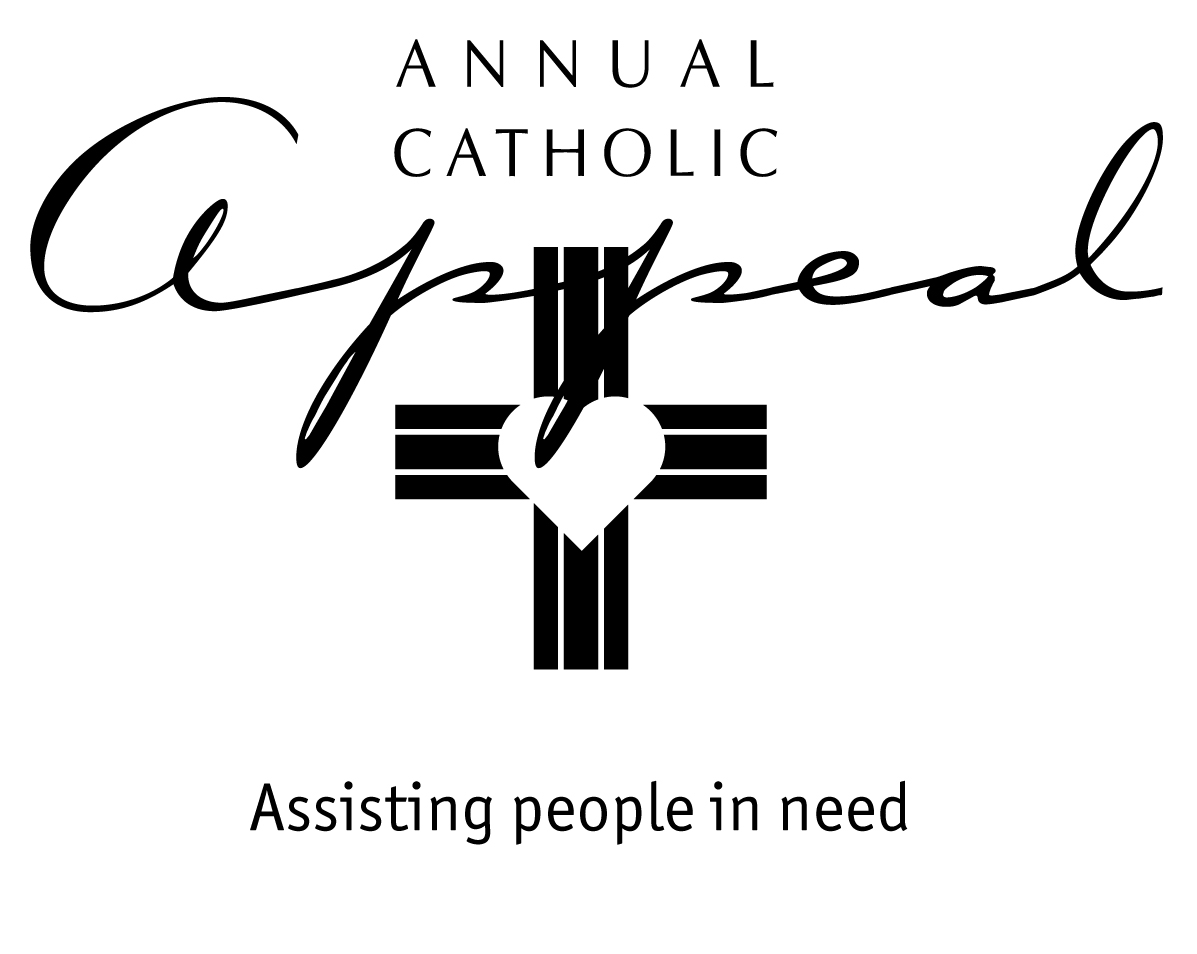 FEBRUARY 6/7 - 13/14AWARENESS WEEKENDSBulletin and Mass Announcement Be there for others through the Annual Catholic Appeal  On the weekend of February 20, we will have the opportunity to walk with others as Jesus asks us to do. Together as Catholics, we extend our hand to those who need help. We assist them beyond dire circumstances and to begin again, refreshed and renewed. As our communities overcome the paralyzing effects of the COVID-19 pandemic, let us accompany those in physical and emotional poverty. Each of our gifts, no matter the amount, really do make a difference in someone’s life. Please prayerfully consider what you can give this year.   Prayer of the FaithfulFor our sisters and brothers in the Diocese of Sacramento…may the intercession of our Blessed Mother Mary bring to us the wisdom of her son Jesus as we consider our participation in the Annual Catholic Appeal, we pray……Lord, hear our prayer.(Please modify these announcements and prayers to fit your parish. Consider adding how your parish will use the 25% share.)FEBRUARY 20/21 – APPEAL WEEKENDBulletin and Mass AnnouncementToday we join together through the Annual Catholic AppealWe may not all be social workers, yet through the Annual Catholic Appeal, the whole Catholic community leans in to help our Catholic charities…and our own parish…to sustain programs and ministries that help lift our neighbors and friends out of the hardships of poverty. The Annual Catholic Appeal is dedicated solely to the social mission of the Church here in Northern California. Last year, as our communities pulled together to overcome the paralyzing effects of the COVID-19 pandemic, 362,000 people were helped through Appeal-funded charitable works. Please be as generous as you can. Every gift makes a profound difference in someone’s life. Prayer of the FaithfulFor all who depend on our generosity through the Annual Catholic Appeal: those who need assistance and all those who work tirelessly in the charitable organizations and parish outreach ministries that serve them…For our sisters and brothers we pray…			…Lord, hear our prayer.(Please modify these announcements and prayers to fit your parish)FEBRUARY 27/28 – MARCH 6/7FOLLOW UP WEEKENDS Bulletin and Mass AnnouncementThank you for helping our neighbors in need through the Annual Catholic Appeal Your gift will make a difference in someone’s life. If you have not yet made a donation, it’s not too late! Donate online at www.scd.org/acagive. Envelopes are also available in the church or parish office. 25% of what you give is returned to our parish to assist people in our own community. Your gift matters. Prayer of the FaithfulFor all who have given generously to the Annual Catholic Appeal…for those who are still prayerfully considering what they can give…and for all those in need who will benefit from our generosity… For our sisters and brothers we pray…					…Lord, hear our prayer.(Please modify these announcements and prayers to fit your parish)